Formal Report of Group II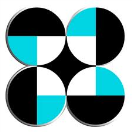 Leader: Alleta Fae S. Liwag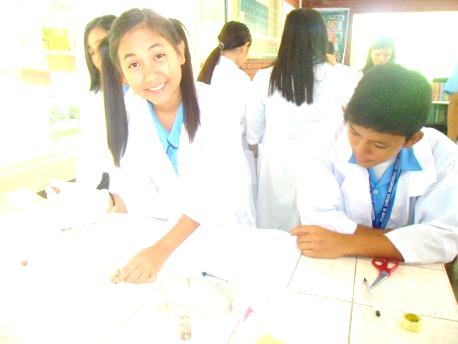 Members: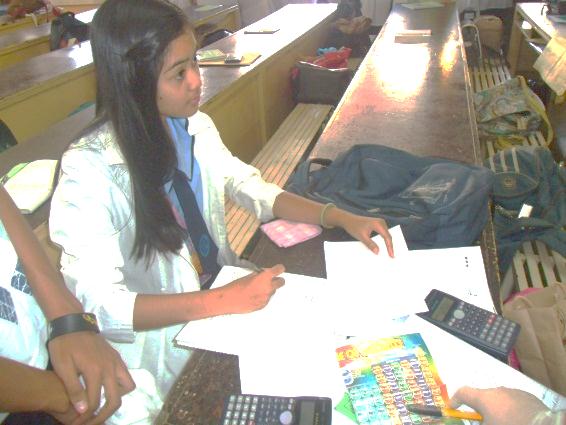  Zhenna Marriz Aypa Mark Anthony BasilioKathleen Caralde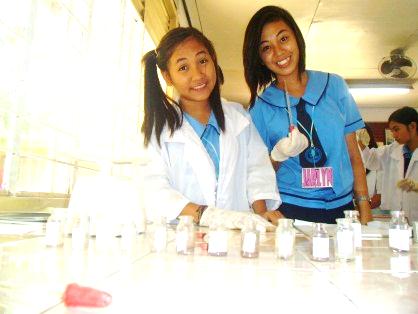 Cristel Diane Dela Cruz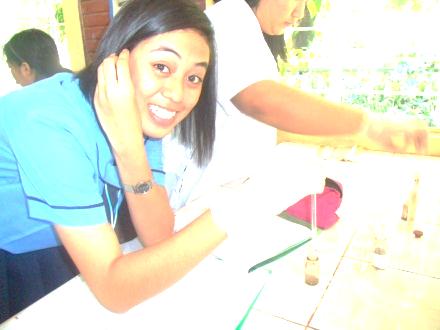 Reagan Delos ReyesCristel F. ImbagJarlyn LiwagRosiel MarianoStoichiometry of Some SaltsObjective : To determine the limiting and excess reagent.Science Concepts:Reactant – substances initially present in a chemical reaction that are consumed during the reaction to make products.Precipitation Reaction – Chemical reaction where one of the products is a precipitate.Limiting Reactant - The reactant in a chemical reaction that limits the amount of product that can be formed.  The reaction will stop when all of the limiting reactant is consumed. Excess Reactant - The reactant in a chemical reaction that remains when a reaction stops when the limiting reactant is completely consumed.  The excess reactant remains because there is nothing with which it can react.Schematic Procedure: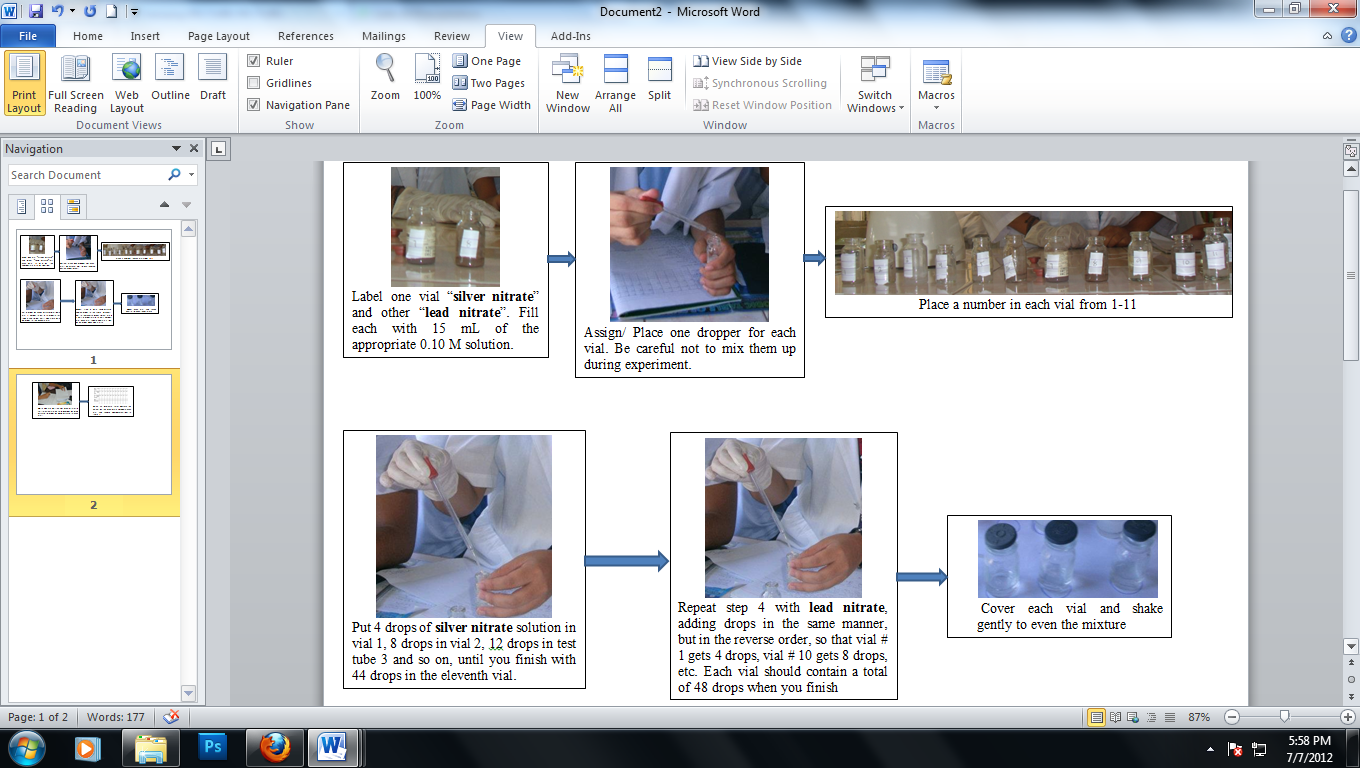 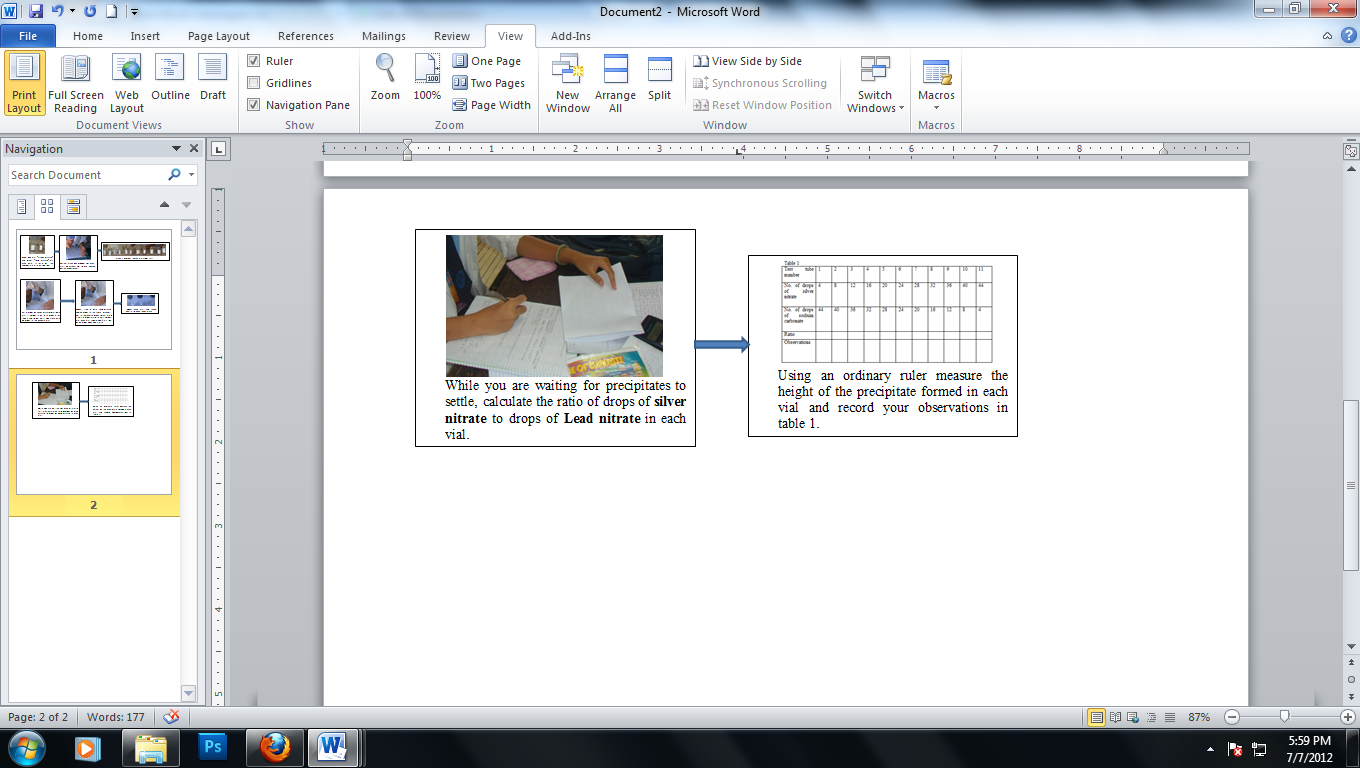 Results and Discussions:Questions : In which test tube is the largest amount of precipitate? There will be no reaction, as both compounds have same anion (nitrate).Balance the chemical equation : Silver nitrate + Lead nitrate → silver nitrate + lead nitrate AgNO3 + Pb(NO3)2   → AgNO3 + Pb(NO3)2    What is the ratio of the coefficients of the reaction in balanced chemical reaction above?1:1:1:1How does this ratio compare to the ratio you found experimentally?The ratio of AgNO3 + Pb(NO3)2   → AgNO3 + Pb(NO3)2   is the same with the experiment we conducted.What is the limiting reactant in the test tube # 2?Silver Nitrate AgNO3In test tube # 10?Lead Nitrate Pb(NO3)2  ConclusionThere will be no reaction between Silver Nitrate and Lead nitrate because both compounds have same anions.References:Group 1 formal Report (2011)http://jefstaines.weebly.com/ http://www.chem.tamu.edu/class/majors/tutorialnotefiles/limiting.htm http://wiki.answers.com/Q/Silver_nitrate_lead_nitrate Test tube number1234567891011No. of drops of silver nitrate48121620242832364044No. of drops of Lead nitrate44403632282420161284Ratio1: 111:51:31:25:71:17:52:13:15:111:1Observations. . . NO PRECIPITATION BECAUSE THEY ARE BOTH SOLUTIONS OF SALT (NITRATE). . .. . . NO PRECIPITATION BECAUSE THEY ARE BOTH SOLUTIONS OF SALT (NITRATE). . .. . . NO PRECIPITATION BECAUSE THEY ARE BOTH SOLUTIONS OF SALT (NITRATE). . .. . . NO PRECIPITATION BECAUSE THEY ARE BOTH SOLUTIONS OF SALT (NITRATE). . .. . . NO PRECIPITATION BECAUSE THEY ARE BOTH SOLUTIONS OF SALT (NITRATE). . .. . . NO PRECIPITATION BECAUSE THEY ARE BOTH SOLUTIONS OF SALT (NITRATE). . .. . . NO PRECIPITATION BECAUSE THEY ARE BOTH SOLUTIONS OF SALT (NITRATE). . .. . . NO PRECIPITATION BECAUSE THEY ARE BOTH SOLUTIONS OF SALT (NITRATE). . .. . . NO PRECIPITATION BECAUSE THEY ARE BOTH SOLUTIONS OF SALT (NITRATE). . .. . . NO PRECIPITATION BECAUSE THEY ARE BOTH SOLUTIONS OF SALT (NITRATE). . .. . . NO PRECIPITATION BECAUSE THEY ARE BOTH SOLUTIONS OF SALT (NITRATE). . .